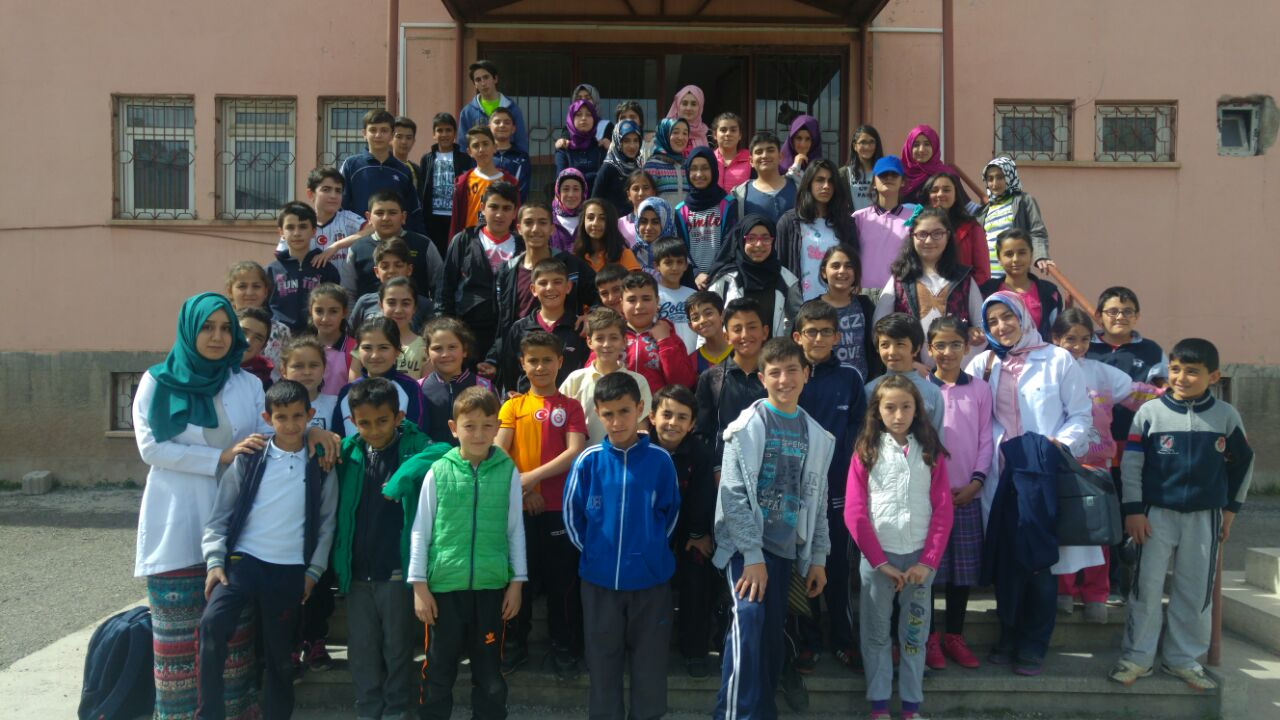 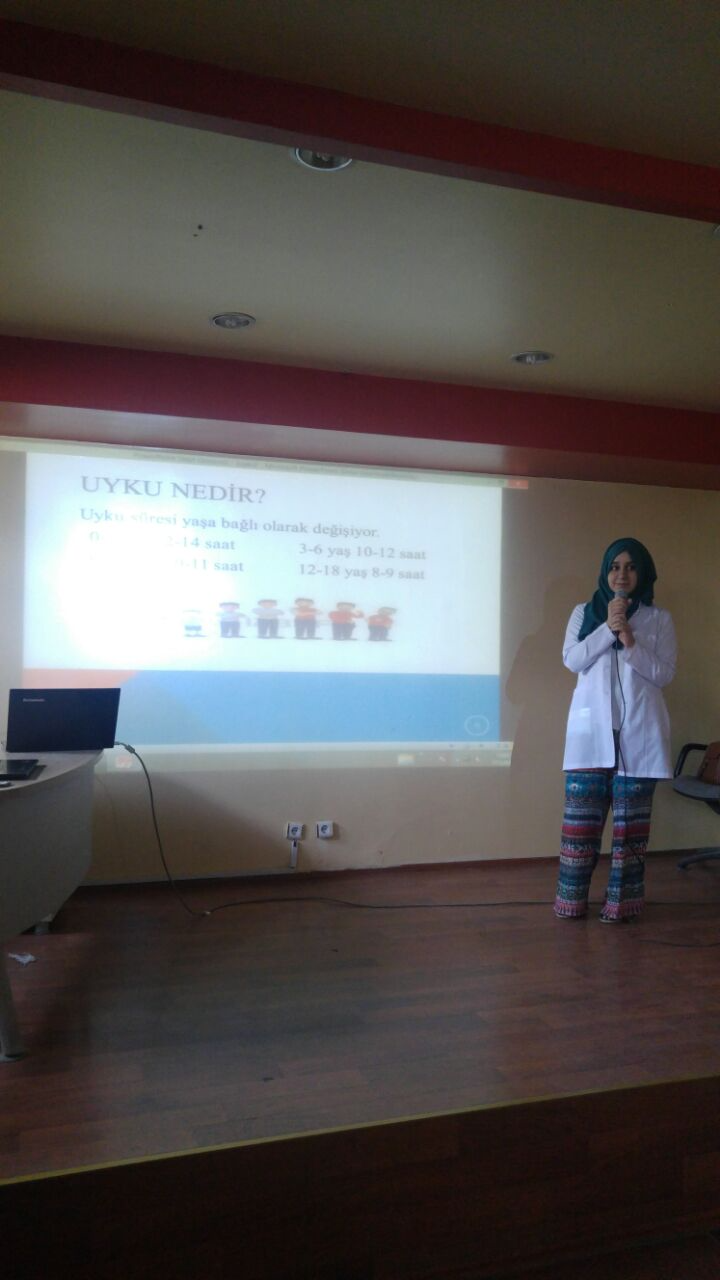 BİLİMSEL ETKİNLİK ADITARİHİ VE SAATİETKİNLİĞİ YAPAN AD. YADA BÖLÜM- KURUMETKİNLİKTE YER ALAN KİŞİLER (PROJE EKİBİ)Şükrüpaşa Ortaokulunda Sağlıklı Beslenme ve Hijyen, Uykunun Önemi Konulu Sağlık Eğitimi17 Mayıs ÇarşambaDekanlıkYrd. Doç. Dr. Esra ZENGİNArş. Gör Gülnaz ATA Hemş. Fehime KARADAĞ